復興國中110學年度新生暑假作業※若有疑問請電洽教務處9322942分機5024、5025   ※相關資訊請至復興國中網站查詢：http://web.fsjh.ilc.edu.tw/                                                復興國中教務處110.06.11.項次作業名稱作 業 內 容書 寫 格 式一閱讀心得自由選讀有益的優良讀物1本，或自本校所指定之10本課外讀物中自選1本閱讀，並書寫心得單。※選讀本校指定之課外讀物所書寫之心得單，得參加心得寫作比賽。閱讀書目及心得寫作比賽辦法另公告於本校網站。依本校規定之心得單格式可下載列印後書寫或使用電腦打字，亦可加上插圖。另可於暑假期間疫情趨緩後，至本校教務處領取紙本書寫。一閱讀心得【下載路徑:復興國中首頁-(左)興閱交輝-(左)新生暑假作業】【下載路徑:復興國中首頁-(左)興閱交輝-(左)新生暑假作業】二自我簡介恭喜同學進入國中，展開全新的學習歷程，為了讓老師及同學們更快認識你，請用200字簡單介紹自己。以A4紙張書寫，內容含：個性、興趣……等。（可用電腦打字）三家庭活動剪影及介紹以繪畫或照片方式，呈現與（外）祖父母或親人相處情形，並以50字文字表達感恩之情。以A4紙張繪畫或黏貼照片，並附文字敘述。備註以上作業應於開學後兩週內繳交：【閱讀心得】交予閱讀教師批閱；【自我簡介】、【家庭活動剪影及介紹】交予導師（分開繳交，勿裝訂），由導師推薦作業優良同學若干名給予嘉獎乙次以資鼓勵。                                                    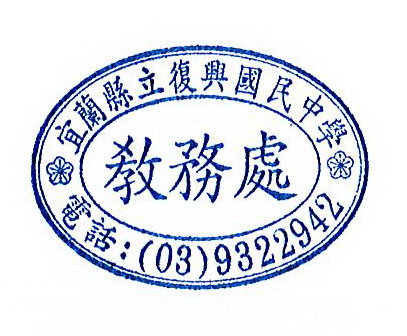 以上作業應於開學後兩週內繳交：【閱讀心得】交予閱讀教師批閱；【自我簡介】、【家庭活動剪影及介紹】交予導師（分開繳交，勿裝訂），由導師推薦作業優良同學若干名給予嘉獎乙次以資鼓勵。                                                    以上作業應於開學後兩週內繳交：【閱讀心得】交予閱讀教師批閱；【自我簡介】、【家庭活動剪影及介紹】交予導師（分開繳交，勿裝訂），由導師推薦作業優良同學若干名給予嘉獎乙次以資鼓勵。                                                    